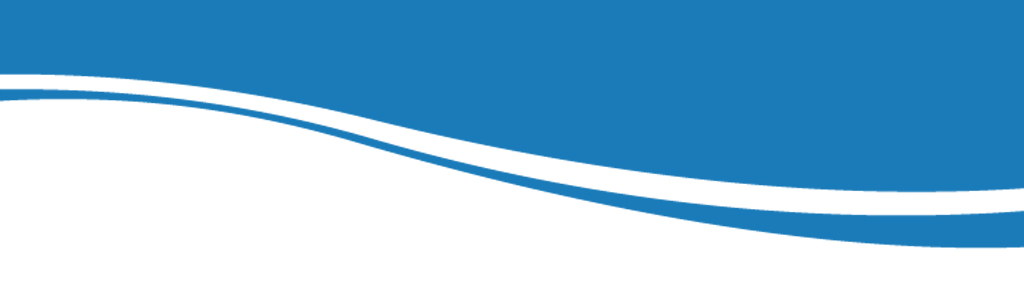 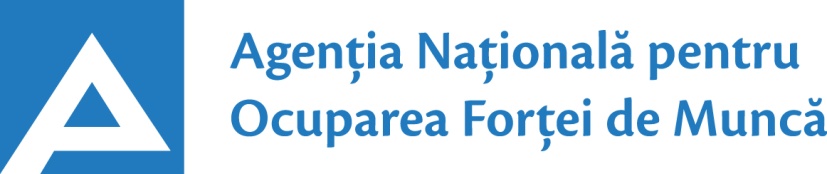               13.05.201924.01.2017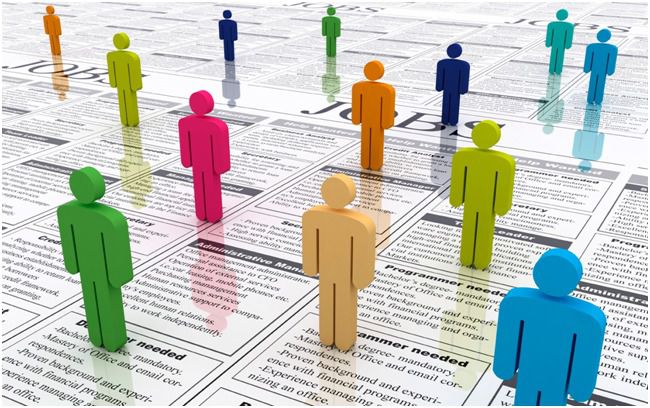 Observatorul pieței munciiConform bazei de date a Agenţiei Naţionale pentru Ocuparea Forţei de Muncă la data de 13.05.2019 erau în evidenţă 10888 locuri de muncă vacante, care pot fi accesate atât de femei, cât și de bărbați.  În aspect teritorial, numărul locurilor de muncă vacante, disponibile în fiecare agenție, constituie: Pentru persoanele cu nivel de instruire superior şi mediu de specialitate sunt disponibile 1914 locuri de muncă vacante, constituind cca 18% din numărul total de locuri vacante. Ținând cont de HG nr. 1281 din 26.12.2018 pentru locurile vacante în autorități publice (specialist (inclusiv superior, principal) este stabilit moratoriu temporar. Pentru persoanele cu nivel de instruire secundar profesional și pentru muncitorii necalificați, Agenţia Naţională pentru Ocuparea Forţei de Muncă oferă 8974 locuri de muncă, ce constituie 82% din numărul total de locuri de muncă vacante:Sunt oferite următoarele locuri de muncă pentru muncitori necalificaţi:Persoanele aflate în căutarea unui loc de muncă, se pot adresa agenţiilor teritoriale pentru ocuparea forţei de muncă sau pot accesa Portalul pieţei muncii: www.angajat.md, unde sunt postate locurile vacante oferite în fiecare raion, pe profesii.      Prezentul buletin este elaborat în concordanță cu „Clasificatorul ocupaţiilor din      Republica Moldova (CORM 006-14)”,  aprobat  prin ordinul Ministerului Muncii,      Protecției Sociale și Familiei nr.22 din 03.03.2014.AOFMLocuri vacanteAOFMLocuri vacanteChişinău4460Străşeni114Bălți 1340Briceni112Floreşti372Leova102Stefan Vodă362Sângerei96Cahul361Glodeni93UTA Găgăuzia288Fălești91Anenii Noi274Soroca88Nisporeni266Teleneşti74Ungheni238Călăraşi67Orhei232Căuşeni67Ialoveni212Criuleni65Dondușeni206Basarabeasca61Cantemir183Drochia61Şoldăneşti182Dubăsari58Râşcani167Rezina57Hâncești163Ocnița49Cimişlia149Edineț38Taraclia140OcupațiiLocuri vacanteTotalDin care:Specialist în domeniul sănătății373asistent medical (inclusiv de familie) – 145medic specialist – 122farmacist – 33medic medicină de familie – 20felcer laborant – 12brancardier – 11 medic medicină generală – 10maseur – 6registrator medical – 4laborant-farmacist – 3bioinginer medical – 3laborant la analiza chimico - bacteriologică - 2kinetoterapeut  – 1laborant radiolog - 1Inspector, ofițer 322inspector (alte domenii) – 134inspector de poliție – 59comandant detașament -55ofițer urmărire penală – 22ofiţer de sector – 19polițist - 13ofițer de investigații – 12pompier - 8Specialist în învățământ207educator învăţământ preşcolar/primar – 109profesor învăţământ liceal/postliceal – 29profesor învăţământ primar/gimnazial – 17psiholog – 14conducător muzical/artistic – 10traducător – 8logoped – 5pedagog social  –  4metodist  – 3maistru-instructor – 3profesor învățământ profesional – 3conducător cerc – 2Specialist în activitatea financiară, economică sau comercială200contabil – 91agent de comerț/de vânzări – 29contabil-șef – 24expeditor – 15broker – 12economist – 11merchandiser – 10agent de asigurare – 4specialist în problemele perceperii fiscale - 2specialist achiziții publice - 2 Inginer, tehnician  157inginer  (alte domenii) – 29tehnician (alte domenii) – 27tehnician aviație la exploatarea navelor – 20inginer programator – 20inginer proiectant - 13tehnician-laborant – 10tehnician reţele de telecomunicaţii – 7inginer electrician – 7 inginer-tehnolog – 4inginer-mecanic – 4inginer-electromecanic – 3inginer construcții civile, industriale și agricole- 3energetician – 3diriginte de șantier – 3inginer cadastral – 2arhitect – 2Manager/marketing135manager (în activitatea comercială) – 75manager  (alte ramuri) – 32manager (marketing și vânzare) – 17office manager – 5merceolog – 4manager în industrie – 2Asistență socială59asistent social – 37asistent parental profesionist – 15șef serviciu de îngrijire socială la domiciliu - 7Șef secție/sector/serviciu/grup/etc.(diverse domenii)54Specialist (inclusiv superior, principal)53Consultant (diverseramuri)37Maistru (diverse domenii) 37Programator/Programator software (administrator bază de date)31Secretar (diverse domenii)28Pilot aeronave28Jurisconsult/grefier25Electrician secție/sector20Mecanic(diverse domenii)15Administrator(diverse ramuri)14Laborant  (alte domenii)14Șef depozit 14Agronom13Tehnolog12Director (alte domenii)12Electronist11Șef manevră6Specialist resurse umane6Expert (diverse domenii)6Împiegat de mișcare4Coordonator producție3Designer grafică, mobilă3Muzeograf3Microbiolog3Specialist securitatea și sănătatea în muncă2Şef poştă2Organizator (diverse domenii)2Alte ocupații3Lucrători în industria textilă și confecții2737cusător (industria ușoară/confecțiilor) – 2465croitor – 93încheietor (tricotaje) – 84termofinisor confecții – 27tricoter manual – 20confecționer-prelucrător în industria textilă – 18țesător/țesător covoare – 16asamblor/cusător  articole de marochinărie – 14Lucrători calificați în întreprinderi industriale948montator fața de și pereți cortină - 100sudor/electrogazosudor – 75montator subansamble – 67electromontor/lăcătuș electromontor – 65controlor calitate – 58cizmar-confecționer încălţăminte – 42lăcătuș la repararea materialului rulant – 42lăcătuș-reparator – 41montator - 32control or (alte domenii) – 31lăcătuș instalator tehnică sanitară – 30electrician/lăcătuș electrician – 30strungar  – 25decorator jucării – 25preparator înghețată – 23brigadier la sectoarele producție de bază – 21imprimator desene – 21asamblor jucării – 20asamblator articole din hârtie – 19asamblor –  15lăcătuș mecanic – 14filator – 13completator – 13finisor – 12reparator utilaj tehnologic – 10electromecanic ascensoare - 9lăcătuș revizie și reparație a locomotivelor – 8lăcătuș-montator – 8bobinator  bobine  -  7lăcătuș la rețelele de apeduct și canalizare – 7lucrător calificat în floricultură/arboricultură – 6lăcătuș la asamblarea construcțiilor metalice – 5încărcător-descărcător – 5 prelucrător divin – 5electromecanic – 5motajist – 5lăcătuș automatică și aparate de măsură și control -4lăcătuș la exploatarea și repararea utilajelor – 4frezor – 4lăcătuș la lucrările de asamblare mecanică – 4alimentator utilaje - 4cizmar – reparator încălțăminte - 4agațător - 4liftier -3legător filoane, cabluri și conductori – 3Transport şi telecomunicaţii940conducător auto (șofer) – 472taxator/conductor – 223conducător troleibuz – 114lăcătuș auto – 36muncitor rutier/feroviar – 29mecanic auto/ajutor de mecanic – 26montator cale ferată – 15vulcanizator – 9conducător încărcător – 6electrician auto – 5instructor conducere auto - 5Operatori, aparatişti, maşinişti la instalaţii și mașini 488operator în sectorul de producție – 172operator  (alte domenii) – 78mașinist (alte domenii)  - 32operator  vânzări  prin telefon – 31operator la calculatoare electronice – 30operator ghișeu bancă – 21operator la telecomunicații – 19mașinist la ruloul compactor cu cilindri netezi – 16operator introd., validare si prelucrare date – 16mașinist la buldozere – 15mașinist la excavatorul cu o singură cupă – 11operator de interviu – 10mașinist la autogreder – 9operator la instalațiile tehnologice – 8operator facturare – 6ajutor de mașinist la locomotive – 6colector recuperator – 5mașinist mecanic la tren cu motor diesel – 3Lucrători în domeniul vânzărilor476vânzător produse alimentare/nealimentare – 312controlor-casier/casier – 132magaziner – 25bufetier – 7Hoteluri şi restaurante375Bucătar/bucătar -șef – 135chelner (ospătar) – 120brutar  – 39barman – 34cofetar – 29modelator /preparator aluat – 7patiser – 6bombonier - 5Lucrători în domeniul serviciilor personale239gardian public – 108dispecer – 33santinelă – 22frizer -17supraveghetor – 12recepționer – 11agent pază în incinte – 9poştaş  – 7 asistent personal – 7manichiuristă – 5lucrător social – 5funcționar de serviciu la cămin – 3Lucrători în construcţii236pietrar-zidar – 69fierar-betonist – 38tencuitor – 29tâmplar – 29zugrav – 14șlefuitor în lemn – 13tinichigiu – 7finisor articole din lemn – 6cioplitor piatră – 5asfalt betonist/betonist – 5modelator modele din ghips – 5armator – 5dulgher – 4pavator – 4căptușitor-pietrar – 3Lucrători calificaţi în agricultură, silvicultură, acvacultură, piscicultură 107tractorist – 64viticultor – 21crescători păsări – 7crescător porcine – 6docher-mecanizator – 4mulgător -3morar – 2Alte ocupații 18     MeseriaLocuri vacanteTotalMuncitor auxiliar878Măturător324Hamal169Îngrijitor încăperi de producție și serviciu166Muncitor necalificat în agricultură, silvicultură și grădinărit162Femeie de serviciu122Muncitor necalificat la asamblarea,montarea pieselor66Bucătar auxiliar58Muncitor necalificat în construcții54Ajutor de educator47Infirmieră  33Paznic 32Trăgător30Curățitor teritorii29Spălător veselă28Cameristă25Amenajator/îngrijitor/salubrizator  spații verzi23Extractor20Dădacă18Puitor-ambalator15Spălător vehicule14Ambalator manual11Călcător11Muncitor necalificat în industria confecțiilor10Sortator 10Spălătoreasă lenjerie10Încasator și cititor contoare de energie elecrică8Muncitor construcții bârne, chirpici7Muncitor la îngrijirea complexă a clădirilor5Îngrijitori clădiri5Gestionar depozit5Manipulant mărfuri5Îngrijitor animale5Macelar5